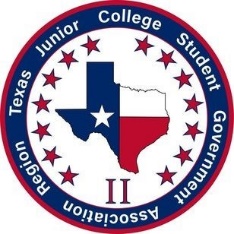 
TJCSGA State Convention 2021 (Zoom)
1st General Session Minutes
April 8th, 20211.Call to order - President Liliana Cruz at 12:38pm.2. Pledge of Allegiance - led by Parliamentarian Daniel Juarez.3. Roll Call - Quorum met with 33 delegates 13 advisors.Michael Habib - Collin College - 10 delegates, 5 advisors.Liliana Cruz – Dallas College Brookhaven Campus - 9 delegates, 2 advisors.Jasmine Deleston – Dallas College Cedar Valley Campus - 1 advisor, 2 delegatesFatima Cruz - Dallas College El Centro Campus - 2 delegates, 2 advisors.John Kwong – Dallas College Eastfield Campus – 3 delegates, 1 advisor.Deanna Guess - Dallas College Mountain View Campus – no delegates, 1 advisor.Daniel Jaurez - Dallas College Richland Campus - 11 delegates, one advisor.Beth Nikopolis – Dallas College North Lake Campus – no delegates, 1 advisor.OL Kelley - Grayson College – no delegates, 1 advisor.4. Approval of Standing Rules - Motion proposed by President Liliana Cruz, Dallas College Brookhaven Campus, to adopt the standing rules as read. Public Relations Amellia Andrews so  moves. Jasmine Deleston, Dallas College Cedar Valley Campus, seconds. Ayes have it, motion carries.5. Approval of Agenda - Motion made by Edward Sesay, Dallas College Richland Campus, to dispense reading of  the agenda and accept it as written, barring any grammatical errors. Motion is seconded by Michael Habib, Collin College. Ayes have it, motion carries.
6. Approval of Minutes - Motion made by Heidy Garcia, Dallas College Brookhaven Campus, to dispense the reading of the minutes from the 2nd General Meeting of the 2021 Spring Conference and approve it as written, barring grammatical errors. Motion seconded by Edward Sesay, Dallas College Richland Campus.7. Officer Reports -President: Liliana Cruz, Dallas College Brookhaven Campus - What their position entails, and she is proud of Region II.Vice President Ferdinando Castro Gonzalez, Dallas College Richland Campus - What their position entails, how it has benefitted him as a person. Secretary Hannah Spohn, Dallas College Eastfield Campus - What their position entails, what she does to help.Treasurer Fatima Cruz, Dallas College El Centro - What their position entails, Region II has made 1,125 dollars and spent 1,017 dollars, leaving us with 5,197.29 dollars.Parliamentarian Daniel Jaurez, Dallas College Richland Campus - What their position entails, how it has impacted him as a person.Public Relations Amellia Andrews, Collin College - What their position entails, what she has achieved this past year.Advisor Clara Saenz, Dallas College Brookhaven Campus - What their position entails, how it is a great experience.Co-Advisor Stephen Rogers, Collin College - What their position entails, encourages advisors to apply.8. Unfinished Business.-None.9. New Business. Who is serving for each committee.Nominations – Benjamin Coleman – Dallas College El Centro Campus.Awards – Jasmine Deleston, Dallas College Cedar Valley Campus, Aicha Diakite, Dallas College Brookhaven Campus, Jessi Rodriguez, Collin College, & Fatima Cruz, Dallas College El Centro Campus.Resolutions - Ferdinando Castro Gonzalez, Dallas College Richland Campus.Constitution & Bylaws - Michael Goodman, Collin College. Judicial – Michael Habib, Collin College.10. Announcements -All Region II executive board positions are open. Talk to your advisor.-State candidate submissions. All information must go to the treasurer, Gabriel Medina, Dallas College Brookhaven Campus.-Juan Sanchez, Collin College, (Host School, State) updated agenda, a game night, and a virtual help center is available. -Gabriel Medina, Dallas College Brookhaven Campus, (Treasurer, State) the award nominations will be run by Heidy Garcia, Dallas College Brookhaven Campus. 11. Adjournment. Motion made by Heidy Garcia, Dallas College Brookhaven Campus, to adjourn the Region II first general assembly meeting. Motion seconded by Juan Sanchez, Collin College. Ayes have it, motion carries.Meeting adjourned at 1:48 pm.